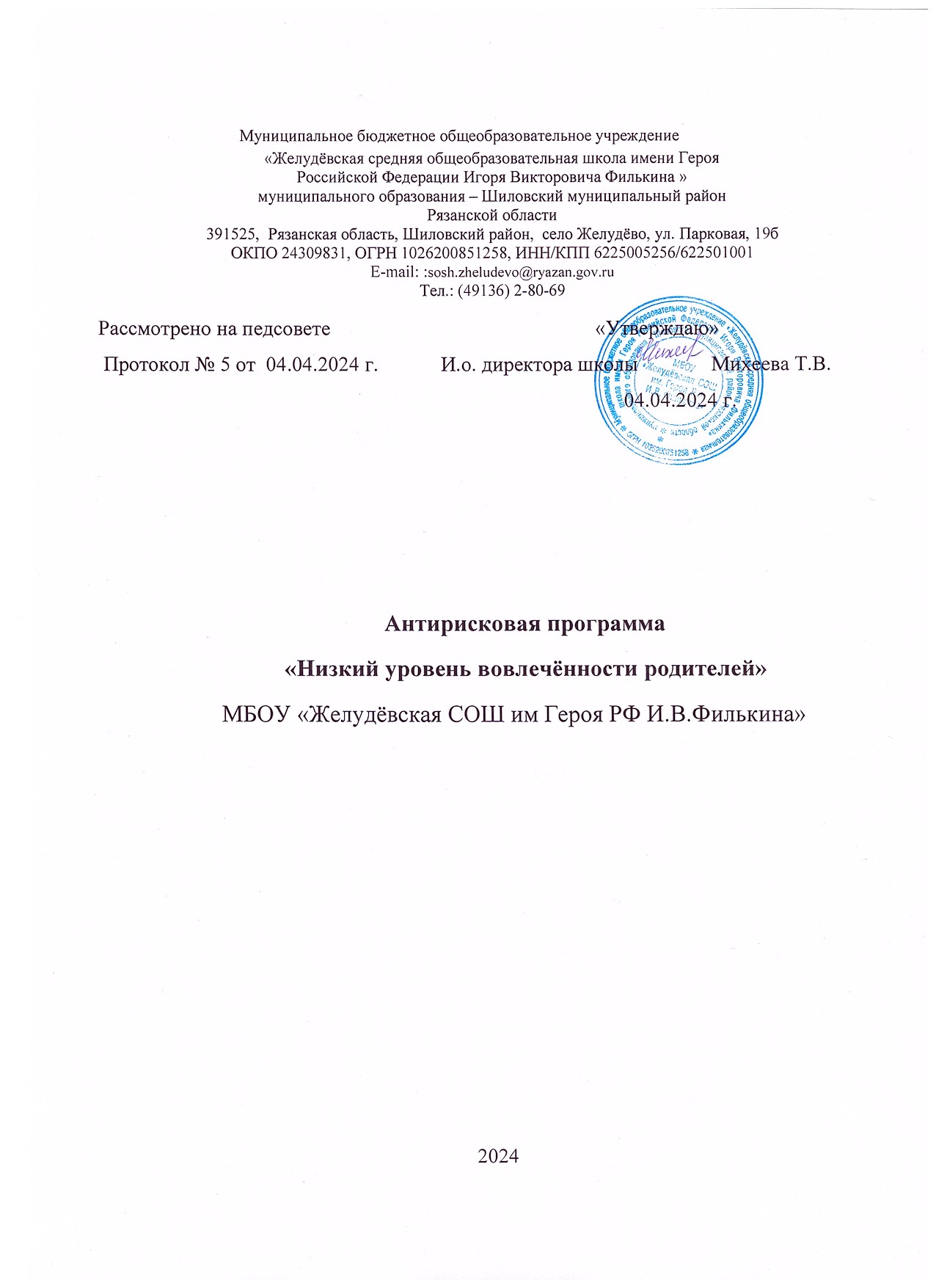 Паспорт программы «Низкий уровень вовлеченности родителей»НаименованиепрограммыАнтирисковаяпрограммапонаправлению «Низкий уровень вовлеченности родителей» МБОУ «Желудёвская СОШ им. Героя РФ И.В.Филькина».Цель и задачи реализациипрограммы антирисковых мерЦель:создание условий для эффективного взаимодействия родителей со школой.Задачи:1.Провести мониторинг готовности семьи к активному взаимодействию со школой.2. Внедрять нетрадиционные формы работы с родителями с целью их вовлечения в школьную жизнь.3.Повысить степень информированности родителей о деятельности ОО.4.Привлечь родителей к организации и проведению общих мероприятий.5.Повысить уровень родителей в учебно-воспитательном процессе.Целевыепоказатели программы антирисковых мерДоляродителей, участвующих в мониторинге-85%.Доля родителей, принявших участие в мероприятиях-70%.Доля информированности родителей о деятельности школы-90%.Доля родителей, посещающих родительские собрания-90%.Методысбораи обработки информацииOпpoc, наблюдение, анализ, анкетирование, мониторинг.Сроки и этапы реализациипрограммы антирисковых мерПодготовительный этап (апрель 2024)(разработка и утверждение программы антирисковых мер)Первый этап (май-июнь2024 года). Реализация плана мероприятий по достижению целей и задач.Второй этап (август-октябрь 2024 года). Подведение итогов реализации программыМеры/мероприятияподостижению цели и задач.1.Анкетирование родителей удовлетворённостью качеством предоставляемых услуг.2. Размещение информации об ОО через сайт. Публичный отчёт директора школы.3. Проведение родительских собраний, совместных коллективных дел.4.Проведение мероприятий «Мама, папа, я – спортивная семья», «Традиции моей семьи»Ожидаемые конечные результаты реализации программы антирисковых мер.Доля родителей, участвующих в мониторинге-85%Доля родителей, принявших участие в мероприятиях -70%Доля информированности родителей о деятельности школы-90%.Доля родителей, посещающих родительские собрания -90%.ИсполнителиАдминистрация школы,учителя-предметники, классныеруководители.Дорожная картаДорожная картаДорожная картаДорожная картаДорожная картаДорожная картаЗадачаМероприятиеСроки реализацииПоказатели реализацииответствучастники1.Провести мониторинг готовности семьи к активному взаимодействию со школой.Анкетирование родителей удовлетворённостью качеством предоставляемых услуг.Апрель2024Доля родителей, участвующих в мониторинге- 85%.ДиректорКлассныеруководит,родители.2. Внедрять нетрадиционные формы работы с родителями с целью их вовлечения в школьную жизнь.Проведение мероприятий «Мама, папа, я – спортивная семья», «Традиции моей семьи».Май, июнь.2024Доля родителей, принявших участие в мероприятиях.-70%.ДиректорКлассныеруководит,родители.3. Повысить степень информированности родителей о деятельности ОО.Размещение информации об ОО через сайт, публичный отчёт директора школы.В течение годаМай 2024Ссылка на сайт школы, фотоотчёт.Доля информированности родителей о деятельности школы-90%.ДиректорКлассныеруководит,родители.4. Повысить уровень родителей в учебно-воспитательном процессе.Проведение классных и общешкольных родительских собраний, совместных коллективных дел.1 раз в четвертьДоля родителей, посещающих родительские собрания-90%.ДиректорКлассныеруководит,родители.